Procedură pentru comunicarea în formă electronică a documentelor care cuprind informații de interes public	Asigurarea de către Primăria municipiului Hunedoara a accesului la informații de interes public, solicitate la cerere se realizează prin intermediul persoanelor desemnate cu furnizarea informațiilor de interes public. 	Cererea pentru solicitarea acestor categorii de informații poate fi depusă direct la sediul Primăriei municipiului Hunedoara sau transmisă prin poștă, pe faxul Primăriei municipiului Hunedoara, în formă electronică, pe adresa oficială de e-mail a instituției. 	Solicitarea de informații, conform dispozițiilor Legii nr. 544/2001 privind liberul acces la informaţiile de interes public, cu modificările și completările ulterioare, se înregistrează la Serviciul Informații pentru Cetățeni și Relații Publice, Monitorul Oficial Local, se scanează și se notează în registrul pentru înregistrarea solicitărilor și răspunsurilor privind accesul la informațiile de interes public.	În cazul cererilor transmise în formă electronică, sosite pe adresele de e-mail ale primăriei, acestea vor fi redirecționate, de îndată, de către persoanele care accesează conturile de e-mail interne pe adresa de e-mail a Serviciului Informații pentru Cetățeni și Relații Publice, Monitorul Oficial Local, în vederea printării conținutului e-mailului, înregistrării în sistemul informatic de management a documentelor, înregistrării în registrul, pe suport de hârtie, pentru înregistrarea solicitărilor și răspunsurilor privind accesul la informațiile de interes public, tipăririi codului de bare, scanării și predării acestora către primarul municipiului Hunedoara.	Dacă cererea s-a transmis în formă electronică, persoana responsabilă cu furnizarea informațiilor de interes public are obligația să comunice solicitantului, electronic la adresa de e-mail furnizată, data și numărul de înregistrare a cererii.	Persoana responsabilă de informarea publică directă verifică dacă cererea conține următoarele elemente: denumirea și sediul instituției, numele, prenumele și semnătura solicitantului precum și adresa la care se solicită primirea răspunsului, care este informația solicitată, disponibilitatea de a plăti costurile serviciilor de copiere a documentelor dacă se solicită copii după documente. Lipsa semnăturii olografe de pe solicitarea de furnizare a informațiilor de interes public transmisă în format electronic nu poate constitui un motiv de nefurnizare a informațiilor solicitate. 	Repartizarea cererilor se face de către primarul municipiului Hunedoara ori persoana împuternicită de acesta, prin aplicarea în partea superioară a documentului, a unei rezoluții olografe ce constă în indicarea structurii/persoanei responsabile cu furnizarea informațiilor solicitate în baza Legii nr. 544/2001, măsura dispusă și semnătura.	Persoana responsabilă de informarea publică directă analizează cererea și verifică dacă informațiile solicitate se încadrează sau nu în categoria informațiilor de interes public. 	În cazul în care se solicită comunicarea informațiilor de interes public în formă electronică acest lucru se realizează cu respectarea condițiilor și termenelor stabilite de lege. Potrivit prevederilor art.7 alin.(3) din Legea nr. 544/2001 privind liberul acces la informaţiile de interes public, cu modificările și completările ulterioare, art.15 din Hotărârea Guvernului nr. 123/2002 pentru aprobarea Normelor metodologice de aplicare a Legii nr. 544/2001 privind liberul acces la informaţiile de interes public, cu modificările și completările ulterioare, dacă se solicită comunicarea informațiilor de interes public în format electronic la o adresă de poștă electronică, această operațiune este posibilă doar în cazul în care, informația de interes public se află pe un înscris în formă electronică.  În cazul în care informația de interes public se află pe un înscris pe suport de hârtie și se solicită transmiterea documentelor care cuprind informații de interes public în formă electronică la adresa de poștă electronică indicată, se vor realiza copii certificate „conform cu originalul/conform cu actele deținute” după documentele care conțin informațiile de interes public, se scanează și se transmit în format electronic la adresa de poștă electronică indicată de petent. Obligația achitării anticipate a contravalorii fotocopierii în sumă de 0,05% din salariul minim pe economie calculat per pagină intră în sarcina persoanei interesate. INIȚIATOR PRIMAR,DAN BOBOUȚANUAVIZAT SECRETAR GENERAL,Dănuț Militon LaslăuROMÂNIAJUDEŢUL HUNEDOARAMUNICIPIUL HUNEDOARACONSILIUL LOCAL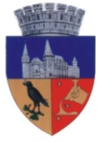 Anexa nr. 4 laProiectul de HotărâreNr. 435/15.11.2021